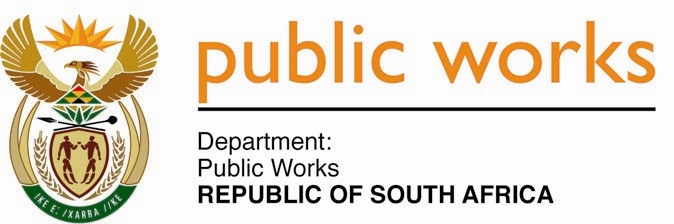 MINISTRY PUBLIC WORKSREPUBLIC OF SOUTH AFRICA Department of Public Works l Central Government Offices l 256 Madiba Street l Pretoria l Contact: +27 (0)12 406 2034 l +27 (0)12 406 1224Private Bag X9155 l CAPE TOWN, 8001 l RSA 4th Floor Parliament Building l 120 Plain Street l CAPE TOWN l Tel: +27 21 468 6900 Fax: +27 21 462 4592 www.publicworks.gov.za NATIONAL ASSEMBLYWRITTEN REPLYQUESTION NUMBER:					        	62 [NO. NW64E]INTERNAL QUESTION PAPER NO.:				01DATE OF PUBLICATION:					        	11 FEBRUARY 2021DATE OF REPLY:						           06 MARCH 202162.	Ms A M Siwisa (EFF) asked the Minister of Public Works and Infrastructure:Whether, with reference to her reply to question 1857 on 30 October 2020, a certain company (name furnished) has provided reasons why her department must not recommend their restriction to the National Treasury; if not, has her department recommended to the National Treasury that the specified company be restricted from doing business with the State; if so, what were the reasons?			   NW64E_______________________________________________________________________________REPLY:The Minister of Public Works and Infrastructure: I’ve been informed by the Department that the service provider has not provided reasons nor made representations regarding restriction and as such, the department has not recommended restriction to National Treasury.  Upon receipt of the Departments letter dated 28 September 2020 notifying of the intent to restrict, the service provider through their attorneys requested on 16 October 2020 that the department provide them with all and any relevant information so as to enable them to make representations.  The department acknowledged this request on 30 November 2020.The departments Restriction Committee and Authority and the office of the acting Director-General has subsequently agreed on the documentation to be provided and this was submitted to the service provider on 12 February 2021.  The department now awaits the representations that must be submitted within 14 days and upon receipt thereof, the Restriction Committee will progress the matter.  